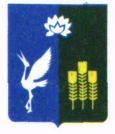 МУНИЦИПАЛЬНЫЙ КОМИТЕТЧкаловского сельского поселенияСпасского муниципального районаРЕШЕНИЕО внесении изменений в решение муниципального комитета Чкаловского сельского поселения от 30 ноября 2012 года №133 «О бюджетном устройстве и бюджетном процессе в Чкаловском сельском поселении»     Руководствуясь Бюджетным кодексом РФ, Федеральным Законом №131-ФЗ от 06.10.2003 г. «Об общих принципах местного самоуправления в РФ», Федеральным законом от 28.03.2017 № 48-ФЗ «О внесении изменений в бюджетный кодекс Российской Федерации», Уставом Чкаловского сельского поселения, Положением «О бюджетном устройстве и бюджетном процессе в Чкаловском сельском поселении» от 30.11.2012 года №133, муниципальный комитет Чкаловского сельского поселенияРЕШИЛ:Исключить пункт 1 статьи 32 «Финансовый контроль осуществляет муниципальный комитет Чкаловского сельского поселения, в том числе через Контрольно-счетную палату Спасского муниципального района», в связи с тем, что данный пункт положения противоречит требованиям части 2, 3 статьи 265 Бюджетного кодекса Российской Федерации.Исключить подпункт 2 пункта 1 статьи 33 «Текущий контроль  – в ходе рассмотрения отдельных вопросов исполнения бюджета Чкаловского сельского поселения на заседаниях постоянных депутатских комиссий и заседаниях муниципального комитета Чкаловского сельского поселения», в связи с тем, что данные нормы противоречат требованиям статьи 265 Бюджетного кодекса Российской Федерации.Настоящее решение подлежит  опубликованию в  газете «Родные просторы»  и  подлежит  размещению  на  официальном  сайте  администрации  Чкаловского сельского поселения  в сети « Интернет».Глава Чкаловского сельского поселения                                                           В.С. ИюПредседатель муниципального комитета Чкаловского сельского поселения                                                                   О.А.Ухань28 июля  2021 г.с. Чкаловское№49